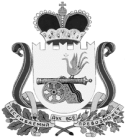 АДМИНИСТРАЦИЯВЯЗЬМА-БРЯНСКОГО СЕЛЬСКОГО ПОСЕЛЕНИЯВЯЗЕМСКОГО РАЙОНА СМОЛЕНСКОЙ  ОБЛАСТИП О С Т А Н О В Л е н и е от 29.11.2017                                                                                                          № 80Администрация Вязьма-Брянского сельского поселения Вяземского района Смоленской области   п о с т а н о в л я е т:	 1. Внести следующие изменения в муниципальную программу «Ремонт и содержание автомобильных дорог общего пользования местного значения в границах населенных пунктов на территории Вязьма-Брянского сельского поселения Вяземского района Смоленской области» на 2016-2018 годы, утвержденную постановлением Администрации Вязьма-Брянского сельского поселения Вяземского района Смоленской области от 2 декабря 2015 года № 91 (в редакции постановлений Администрации Вязьма-Брянского сельского поселения Вяземского района Смоленской области от 26.12.2016 № 131, от 03.03.2017 № 17, от 15.09.2017 № 61):1.1. В паспорте программы позицию «Объемы и источники             
финансирования программы» изложить в следующей редакции:1.2. В подразделе 4.1 «Перечень программных мероприятий» раздела 4. «Система программных мероприятий, ресурсное обеспечение, перечень мероприятий с разбивкой по годам, источникам финансирования программы»:1) позицию 2 изложить в новой редакции:2) позицию 2.1 изложить в новой редакции:3) позицию «Итого» изложить в новой редакции:	2) подраздел 4.2 «Объемы и источники финансирования Программы» изложить в новой редакции:	«4.2. Объемы и источники финансирования ПрограммыОбщий объем финансирования составляет - 10060,2 тыс. руб., в т.ч. деньги дорожного фонда - 1 481,3 тыс. руб.: в 2016 году - 3691,3 тыс. руб., в т.ч. деньги дорожного фонда - 471,4 тыс. руб.в 2017 году - 3 143,8 тыс. руб., в т.ч. деньги дорожного фонда - 587,8 тыс. руб.;	в 2018 году - 3225,1 тыс. руб., в т.ч. деньги дорожного фонда - 422,1 тыс. руб.	Источник финансирования Программы - бюджет Вязьма-Брянского сельского поселения Вяземского района Смоленской области. 	Возможно привлечение дополнительного финансирования за счет других источников.».	2. Обнародовать настоящее постановление путем размещения на информационном стенде и официальном сайте Администрации Вязьма-Брянского сельского поселения Вяземского района Смоленской области в информационно-телекоммуникационной сети «Интернет» (http://вязьма-брянская.рф/).	3. Контроль за исполнением данного постановления оставляю за собой.Глава муниципального образованияВязьма-Брянского  сельского поселенияВяземского района Смоленской области                                          В.П. ШайтороваО внесении изменений в муниципальную программу «Ремонт и содержание автомобильных дорог общего пользования местного значения в границах населенных пунктов на территории Вязьма-Брянского сельского поселения Вяземского района Смоленской области» на 2016-2018 годыОбъемы  и источники             
финансирования        
программы             Общий объем финансирования из бюджета Вязьма-Брянского сельского поселения Вяземского района Смоленской области – 10 060,2 тыс. руб., в т.ч. деньги дорожного фонда – 1 481,3 тыс. руб.: в 2016 году – 3691,3 тыс. руб., в т.ч. деньги дорожного фонда – 471,4 тыс. руб.в 2017 году – 3 143,8 тыс. руб., в т.ч. деньги дорожного фонда – 587,8 тыс. руб.;в 2018 году – 3225,1 тыс. руб., в т.ч. деньги дорожного фонда – 422,1 тыс. руб.2Содержание и ремонт поселковых дорог 3691,3471,43 093,8587,83175,1422,12.1.Отсыпка дорог ПГС и щебнем, чистка дорог, грейдерование 1718,8471,41663,0587,8942,1422,1ИТОГО3691,3471,43143,8587,83225,1422,1